HAMID 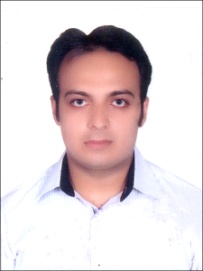 C/o-Mobile No  :+971504973598Visa Status: visit visaE-mail: hamid.344975@2freemail.com PERSONAL PROFILESeeking a place in Marketing, Accounting and Finance where I can demonstrate my creative, quantitative and qualitative abilities to perform the assigned tasks in the best possible and professional manner to the best satisfaction of my superiors.PERSONAL DATADate of Birth                                    01 March 1989Nationality                                        PakistaniDomicile                                            Lahore (Punjab)_____________________________________________________________________________________________________KEY SKILLS Ability to communicate with people effectivelyAbility to work hard in tough situationsConsistent in achieving targetsPositive approach towards problems solvingCustomer Services Representative		Calm and determined under pressureAble to work people with different ethnicGood Communication and Interpersonal Skill______________________________________________________________________________________________________ACCOUNTINGSOFTWARE PROFICIENCYComputerized Accounting & FinanceQuick BooksPeach TreeMYOB  Accounting plusIntroduction to ERPTally ERP 9Microsoft Advance ExcelEDUCATION Bachelor of Commerce(Accounting and Banking and Commerce)University of Punjab, Lahore.F.SC (Pre- Engineering) Lahore boardMatriculation (Science) Lahore boardCERTIFICATES / DIPLOMAS:Computerized accounting and finance ( IBM UET Lahore)(Accountech Lahore)Certified safety officer       (IBM UET Lahore)Microsoft office                     (IBM UET Lahore)Windows AllWORK EXPERIENCE:2012-2014Surgicon  (PVT)LTD)2014 -2016Hundal Group Manufacturer Importer and Exporter Financial Accountant:Ability to prepare bank statement.Ability to prepare bank reconciliation statement.Prepare management accounts on monthly basis.Prepare financial statements and supporting schedules according to monthly close scheduleFacilitate and complete monthly close procedures.Analyse financial statements on a monthly basis and reporting on variances.Assist with documentation and monitoring of internal controls. Prepare of ledger, journals and posting of data entries.Preparing of balance sheet.________________________________________________________________________LANGUAGE CAPABILITYUrdu	:	Mother tongueEnglish	:	Spoken – fluent; written – fluent; reading – fluent Punjabi 	:	Spoken – fluent; written – good; reading – fluent  _______________________________________________________________________________________________________